MISSING [Dog/Cat][insert image][insert animal name]Color: [--][insert weight (lbs)], [insert breed]Last seen [insert last known location][additional pertinent information]If found or seen, please call Foster [insert phone #] PAWS Email: LostFoster@pawschicago.org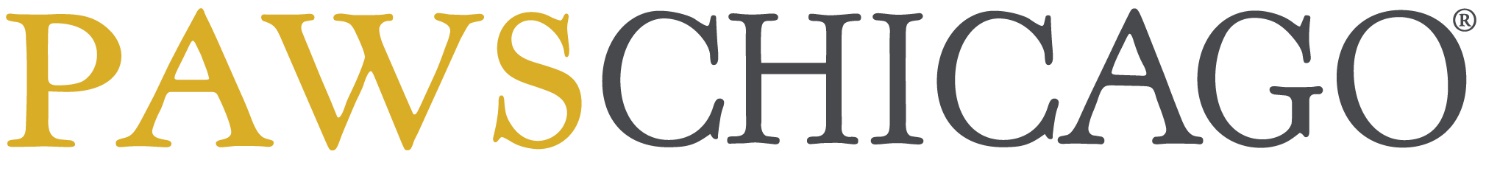 